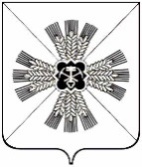 РОССИЙСКАЯ ФЕДЕРАЦИЯКЕМЕРОВСКАЯ ОБЛАСТЬПРОМЫШЛЕННОВСКИЙ МУНИЦИПАЛЬНЫЙ РАЙОНСОВЕТ НАРОДНЫХ ДЕПУТАТОВПРОМЫШЛЕННОВСКОГО МУНИЦИПАЛЬНОГО РАЙОНА5-й созыв, 62-е заседаниеРЕШЕНИЕот  21.12.2017 № 343пгт. ПромышленнаяО назначении на должностьпредседателя контрольно-счетного органа Промышленновского муниципального районаРуководствуясь Федеральным законом от 06.10.2003 № 131-ФЗ          «Об общих принципах организации местного самоуправления в Российской Федерации», Федеральным законом от 07.02.2011 № 6-ФЗ «Об общих принципах организации и деятельности контрольно-счетных органов субъектов Российской Федерации и муниципальных образований», регламентом Промышленновского районного Совета народных депутатов                                     от 24.09.2009 № 51, решением Промышленновского районного Совета народных депутатов от 24.11.2011 № 204 «Об утверждении Положения              «О контрольно-счетном органе Промышленновского муниципального района», Уставом Промышленновского муниципального района, Совет народных депутатов Промышленновского муниципального района  РЕШИЛ:1. Назначить на  должность председателя контрольно-счетного органа Промышленновского муниципального района Надежду Викторовну Подвигину, со сроком полномочий  на пять лет с 01.01.2018.2. Решение вступает в силу со дня подписания и подлежит обнародованию на официальном сайте администрации Промышленновского муниципального района.3. Контроль за исполнением настоящего решения возложить на  комиссию по вопросам местного самоуправления и правоохранительной деятельности (Г.В. Устимова).Председатель Совета народных депутатовПромышленновского муниципального районаТ.П. МотрийГлаваПромышленновского муниципального районаД.П. Ильин